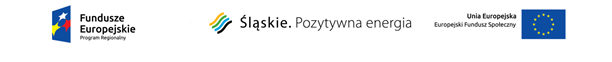 Szczegółowy zakres danych dotyczący Subregionu ZachodniegoOsiągnięcie spójności społecznej rozumianej jako zmniejszanie ubóstwa, maksymalizacja dobrobytu i osiąganie równości społecznej wymaga kompleksowego podejścia, zindywidualizowanego na poziomie jednostek, rodzin i grup społecznych, podejmowanego 
w formule długofalowych działań zapobiegających, wzmacniających i rozwijających, przy wykorzystaniu dostępnych na danym terytorium zasobów podmiotowych i przedmiotowych.Świadczenie wysokiej jakości podstawowych usług społecznych i nieograniczony dostęp donich jest warunkiem niezbędnym dla realizacji skutecznej i efektywnej integracji społecznej 
i ekonomicznej osób zagrożonych ubóstwem i wykluczeniem. Realizacja usług pomocy społecznej, wsparcia rodziny i pieczy zastępczej, usług opiekuńczych jest szczególnie istotnaw kontekście zapobiegania wykluczeniu społecznemu i ubóstwu. Biorąc pod uwagę niekorzystne procesy demograficzne, narastające zjawisko dezorganizacji rodzin niezmiernie ważne jest wsparcie rozwoju infrastruktury społecznej w wymiarze infrastrukturalnym oraz jakościowym (zarówno publicznej jak i niepublicznej), oferującej usługi grupom szczególnie narażonym na wykluczenie i zagrożonych ubóstwem.Efektywność realizowanej usługi jest silnie zależna od sposobu i formy jej świadczenia, jednocześnie w przypadku usług społecznych istotne są nie tylko kryteria efektywności ekonomicznej, ale przede wszystkim społecznej. Dlatego oprócz działań dotyczących wzrostu jakości usług w ramach konkursu prowadzone będą działania wspierające procesy deinstytucjonalizacji w szczególności tych usług, których większe efekty w ograniczaniu ubóstwa  można osiągnąć poprzez środowiskową formułę świadczenia. Deinstytucjonalizacja usług wspierania rodziny wymaga podejmowania  intensywnych działań służących zapobieganiu i przeciwdziałaniu negatywnym zjawiskom poprzez realizowanie zindywidualizowanych usług. Dlatego ważna jest rozbudowa i wzmocnienie systemu wsparcia rodziny poprzez zwiększanie dostępności usług asystentów rodziny, rozbudowywanie wsparcia w postaci rodzin wspierających jako elementu osadzenia pomocy rodzinom w wypełnianiu funkcji opiekuńczo-wychowawczej w środowisku lokalnym, zwłaszcza na obszarach gdzie dotychczas takich usług nie było oraz obszarach  gdzie z uwagi 
na zagęszczenie ludności i degradację przestrzeni w wymiarze społecznym 
i gospodarczym, intensywność i dostępność realizowanych usług może być niewystarczająca. W 2014 r. w województwie śląskim pomocą społeczną objętych było 118 170 rodzin. Liczyły one 279 489 osób. Odsetek ludności korzystającej z pomocy społecznej był znacznie niższy niż przeciętnie w kraju i kształtował się na poziomie 6,0% (w całej Polsce było to 9,0%). Do szczególnych typów rodzin objętych pomocą społeczną w województwie śląskim w 2014 roku należały:Rodziny zamieszkujące wieś – kategoria ta liczyła 22 738 rodzin. Stanowiły one 19,2% ogółu wspieranych rodzin. Rok wcześniej liczba rodzin zamieszkujących wieś była wyższa o 1 519, czyli o 6,3%;Rodziny z dziećmi – ta kategoria liczyła 44 690 rodzin, które stanowiły 37,8% ogółu rodzin korzystających z pomocy społecznej. W porównaniu z rokiem 2013 ich liczba zmniejszyła się o 3 835, tj. o 7,9%. Do szczególnych przedstawicieli tej kategorii należą rodziny wielodzietne, czyli takie, które posiadają w swym składzie co najmniej trójkę dzieci. W 2014 roku w województwie śląskim pomocą społeczną objęto 12 343 tego rodzaju rodziny. Liczyły one łącznie 68 333 osoby. Rodziny wielodzietne stanowiły 10,4% ogółu rodzin korzystających z pomocy; Rodziny niepełne – to kategoria licząca 18 053 rodziny, stanowiące 15,3% ogółu rodzin objętych wsparciem. Mając na uwadze typologię rodzin, które zostały objęte pomocą społeczną rekomendowane  jest aby działania podejmowane w konkursie kierowane były przede wszystkim do rodzin wielodzietnych, niepełnych, zamieszkujących obszary wiejskie, w szczególności,  rodzin, których członkowie objęci zostali pomocą  społeczną z kilku powodów. W przypadku usług kierowanych do rodzin, istotne jest objęcie  wsparciem w szczególności  tych rodzin,  którym udzielono pomocy z powodu bezradności w sprawach opiekuńczo-wychowawczych. W roku 2014 do najczęstszych, poza bezrobociem, w rodzinach korzystających ze wsparcia, powodów korzystania z pomocy społecznej było ubóstwo (147 971 osób) oraz bezradność 
w sprawach opiekuńczo-wychowawczych i prowadzeniu gospodarstwa domowego (24 285 rodzin oraz 84 697 osób w rodzinach), niepełnosprawność (76 795 osób) oraz długotrwała lub ciężka choroba (75 787 osób). Tendencja ta utrzymuje się na przestrzeni  lat 2012-2014, liczba rodzin, które korzystają z pomocy z tytułu bezradności w sprawach opiekuńczo-wychowawczych ulega nieznacznym wahaniom i utrzymuje się mniej więcej  na tym samym poziomie. W roku 2012 było to 23 868  (tj. 84 581  osób) rodzin w roku 2013 - 25 050 rodzin (87 849 osób w rodzinach). Projekty powinny w sposób kompleksowy odpowiadać  na potrzeby grup zamieszkujących obszary dotknięte szczególną kumulacją negatywnych zjawisk społecznych i na których dostępność do usług jest ograniczona, lub w stosunku do potrzeb  niewystarczająca. 
Na poziomie diagnozy  niezbędne jest zachowanie komplementarności problemowej 
i podmiotowej, co oznacza konieczność szerszego spojrzenia na bariery i potrzeby grup docelowych i mobilizowanie wszystkich podmiotów  w celu budowania jakości i dostępności usług.  Niezmiernie ważna jest kompleksowość i zintegrowanie udzielanego wsparcia, które zapewniać powinno osobom potrzebującym łatwy dostęp do pakietu odpowiednich usług dostosowanych do indywidualnej sytuacji rodziny. Możliwe jest w tych działaniach wykorzystanie dotychczas wypracowanych standardów np. finansowanych projektów 
ze środków unijnych w ramach Programu Operacyjnego Kapitał Ludzki 2007-2013, 
w których podjęto próbę ukonstytuowania standardów z uwzględnieniem specyfiki rodziny, 
z którą podejmuje się pracę. Standardy pracy z rodzinami wypracowano w projekcie 1.18 Tworzenie i rozwijanie standardów usług pomocy i integracji społecznej” http://wrzos.org.pl/projekt1.18/?id=46&m=27. Podstawowym narzędziem działania systemu wspierania rodziny jest praca z rodziną.  Najlepsze efekty widoczne są im wcześniej zostanie podjęta praca z rodzina przeżywającą trudności. Praca ta jest niezbędna wówczas, gdy w rodzinie ma miejsce poważny kryzys, zagrażający dobru dziecka. Praca z rodziną prowadzona jest głównie w formie usług  asystenta rodziny, który udziela wsparcia psychicznego, emocjonalnego, pełni funkcję diagnostyczno-monitorującą, opiekuńczą, doradczą, mediacyjną,  wychowawczą, motywująco - aktywizującą oraz koordynuje działania skierowane na rodzinę. Uzupełniająco pomoc 
w opiece i wychowaniu dzieci prowadzona jest w formie placówek wsparcia dziennego oraz  rodzin wspierających. Zgodnie z zapisami ustawy o wspieraniu rodziny i systemie pieczy zastępczej asystent rodziny nie może mieć pod opieką więcej niż 15 rodzin.  Liczba rodzin winna być ustalana na podstawie stopnia przygotowania i doświadczenia zawodowego asystenta oraz złożoności zadań związanych z problemami rodzin (np. ich bezradność, ubóstwo, bezrobocie, alkoholizm), którymi się zajmuje. Usługa asystentów została wysoko oceniona przez Najwyższą Izbę Kontroli. Znaczącym utrudnieniem w świadczeniu usług  asystentów była przede wszystkim duża liczba rodzin pozostających pod ich opieką, co ma istotny wpływ 
na jakość świadczonej usługi. Koncentracja działań  powinna nastąpić na obszarach, 
w których nie zabezpieczono usługi asystenta, w szczególności, w których liczba rodzin objętych pomocą z powodu bezradności w sprawach opiekuńczo-wychowawczych jest wysoka w stosunku do liczby rodzin korzystających z pomocy społecznej. Jednak nawet stosunkowo niewielka liczba rodzin objętych pomocą z powodu bezradności w sprawach opiekuńczo-wychowawczych nie musi stanowić o braku zasadności zabezpieczenia zakresu usług wsparcia rodziny w postaci asystenta rodziny. W subregionie zachodnim jedynie 
 w 5   gminach  nie była w roku 2014  oferowana rodzinom korzystającym z pomocy społecznej usługa asystenta rodziny, do gmin tych należały Krzyżanowice, Lubomia, Nędza, Pietrowice Wielkie, Rudnik.  W 10 gminach zatrudniano po jednym asystencie, najwięcej asystentów (9) zatrudnionych było w mieście Rybniku.Wskaźnik obciążenia asystentów rodzinami w subregionie zachodnim kształtował się 
na  następującym poziomie, tylko w mieście Radlin została przekroczona liczba rodzin przypadająca na asystenta wskazana w ustawie, w 12 gminach wskaźnik obciążenia przekroczył 10. Dane te oczywiście nie dają pełnego obrazu sytuacji, ale wskazują 
na potencjalny kierunek rozwoju wsparcia asystenckiego i obejmowanie wsparciem
 w szczególności tych rodzin, które nie zostały wsparciem asystenta objęte. .  O efektywności i skuteczności pracy z rodzina decyduje współdziałanie wszystkich organizacji publicznych i niepublicznych i służb zobligowanych do jej wspierania, a także właściwe skoordynowanie tych działań. Konieczna jest współpraca asystentów rodziny 
 z koordynatorami rodzinnej pieczy zastępczej i placówkami opiekuńczo-wychowawczymi 
w przygotowaniu i realizacji planów pomocy dzieciom umieszczonym poza rodziną biologiczną. Zasady współpracy  możliwe są do ujęcia w standardach pracy asystenta rodziny, podobnie jak zagadnienia dotyczące metod pracy z rodzinami trudnymi, nastawionymi niechętnie do współdziałania z asystentem lub rodzin, które  zostały do takiej współpracy zobowiązane decyzją sądu.W subregionie zachodnim wskaźnik rodzin  w roku 2014 zobowiązanych przez sąd do pracy 
z asystentem rodziny w stosunku do liczby rodzin, z którymi prowadzono w roku 2014 pracę z asystentem rodziny wyniósł 29 % i był najwyższym odsetkiem  w województwie. Oczywiście nie zawsze  fakt objęcia danej rodziny w wyniku orzeczenia sądu  skutkuje rozpoczęciem pracy z daną rodziną, jednak zestawienie to pokazuje pewien obraz 
w kontekście podejmowania pracy asystenckiej jako usługi realizowanej za zgodą 
i przyzwoleniem rodziny.Rodziny wspierające stanowią nowy instrument mający na celu wsparcie rodziców biologicznych w sprawowaniu opieki i wychowaniu dzieci. W ramach prowadzonych interwencji działania mogą obejmować zaktywizowanie lokalnego otoczenia w celu udzielenia pomocy rodzinie. Rodzina wspierająca jako form wsparcia realizowana 
w środowisku jest wypełnieniem idei deinstytucjonalizacji usług wspierania rodzin dysfunkcyjnych. Problemy opiekuńczo-wychowawcze mogą wynikać z braku odpowiednich wzorców w rodzinach, z których pochodzą rodzice dziecka. Dzięki współpracy z rodziną wspierającą w rodzinie wspieranej takie pozytywne wzorce funkcjonowania rodziny można upowszechnić. Pomoc rodziny wspierającej może dotyczyć różnych aspektów życia takich jak organizowanie czasu wolnego dzieciom, wypracowanie nawyku wspólnego spędzania czasu przez członków rodziny, pomoc w nauce, wskazówki dotyczące wychowania dzieci,
ale również takich wydawałoby się oczywistych dla rodzin spraw jak nauka gotowania, sprzątania, utrzymania higieny osobistej czy racjonalnego prowadzenia budżetu domowego. Rodzina wspierająca jako jeden z elementów systemowych rozwiązań wsparcia dla rodzin powinna współpracować z asystentem rodziny. Fakt  nieprzydzielenia rodzinie asystenta nie stanowi przeszkody w przydzieleniu rodzinie rodziny wspierającej. W takim jednak przypadku wydaje się, że rodzina wspierająca powinna mieć kontakt przynajmniej
z pracownikiem socjalnym opiekującym się daną rodziną. W województwie śląskim ta forma praktycznie  nie jest realizowana, przy czym z żadnych dostępnych opracowań nie wynika jaki jest powód  braku upowszechnienia tej formy wsparcia.Jednym z ważnych elementów wsparcia rodziny  jest opieka i wychowanie  w placówce wsparcia dziennego. Placówki wsparcia dziennego organizują rozmaite zajęcia – sportowe, rekreacyjne, kulturalne, pomagają w nauce, rozwijają zainteresowania. Współpracują 
ze szkołami, pomocą społeczną, kuratorami rodzinnymi oraz innymi instytucjami pomagającymi dziecku i rodzinie. Świetlice są czasem ostatnim  ogniwem wspierającym  dzieci, których rodziny nie radzą sobie ze swoimi trudnościami,  stanowią także istotny element wsparcia rodziców w wypełnianiu funkcji opiekuńczo-wychowawczych, poprzez wsparcie w zapewnieniu  opieki i zajęć  poza godzinami w szkole. W subregionie zachodnim na 25 jednostek samorządu terytorialnego wsparcia w postaci placówek wsparcia dziennego  nie realizowało aż 13 gmin (52% ogółu). Odsetek gmin nie zapewniających w ramach   systemu wspierania rodziny  oferty placówek opieki dziennej dla dzieci i młodzieży 
w każdym z subregionów województwa należy uznać za  wysoki.  Najwięcej prowadzonych w województwie placówek miało charakter opiekuńczy, tylko 12 z nich  realizowało pedagogikę podwórkową. Praca w środowisku z dziećmi i młodzieżą, jest istotnym elementem pracy z tymi dziećmi, które z różnych powodów nie są jeszcze gotowe do funkcjonowania w zajęciach placówki stacjonarnej, ma między innymi na celu przygotowanie ich do dalszej pracy wychowawczej, edukacyjnej, terapeutycznej, tym samym warto jest rozwijać  przede wszystkim formy realizowane w  najbliższym otoczeniu. Pedagogika podwórkowa – to działania o charakterze animacyjnym i profilaktyczno-wychowawczym, kierowane do dzieci i młodzieży w przedziale wiekowym 6-18 lat, spędzających czas wolny na podwórku, placu zabaw osiedla mieszkaniowego. Grupa ma charakter spontaniczny, a uczestnictwo w niej jest dobrowolne. Działania animacyjne realizowane są w stałych miejscach spotkań grup dzieci i młodzieży, w sposób ciągły,  głównie w godzinach popołudniowych, dogodnych dla uczestników. Pracy metodą  podwórkową, może być dobrym rozwiązaniem  budowania środowiskowego wsparcia 
w szczególności w  skupiskach dużych i średniej wielkości miast, w szczególności 
w dzielnicach trudnych, z nagromadzonymi problemami społecznymi.  Jako dobrą praktykę należy wskazać opracowanie pn.: Standardy pracy środowiskowej kierowanej do dzieci 
i młodzieży realizowane przez wychowawców podwórkowych, streetworkerów – pedagogów ulicy, streetworkerów młodzieży w m.st. Warszawa https://warszawarodzinna.um.warszawa.pl/standardy-pracy-rodowiskowej-kierowanej-do-dzieci-i-m-odzie-yMówiąc o deinstytucjonalizacji usług tj.: działań prowadzących do odejścia od opieki instytucjonalnej, świadczonej w placówkach opiekuńczo-wychowawczych powyżej 14 dzieci do usług świadczonych w lokalnej społeczności należy mieć  na uwadze przede wszystkim tworzenie rodzinnych form pieczy zastępczej oraz placówek opiekuńczo-wychowawczych poniżej 14 dzieci. We wspieraniu rodzin zastępczych w codziennych obowiązkach najważniejszą rolę  zgodnie 
z ustawą o wspieraniu rodziny i systemie pieczy zastępczej pełni koordynator rodzinnej pieczy zastępczej. W województwie śląskim w roku 2014 łącznie 146 koordynatorów  objęło  opieką 3190  rodzin zastępczych oraz rodzinnych domów dziecka. Koordynator rodzinnej pieczy zastępczej nie może mieć pod opieką łącznie więcej niż 15 rodzin zastępczych lub rodzinnych domów dziecka. W 31 powiatach liczba rodzin przypadająca na koordynatorów pieczy zastępczej pracujących z rodzinami i rodzinnymi domami dziecka przekraczała 15.W całym regionie w stosunku do roku 2013 w roku 2014 nastąpił spadek funkcjonujących rodzin zastępczych spokrewnionych, podobnie jak w przypadku rodzin zastępczych niezawodowych – był to spadek obserwowany we wszystkich subregionach województwa. 
W subregionie zachodnim  nastąpił spadek liczby rodzin zawodowych o jedną rodzinę. Pozytywnym sygnałem dla idei deinstytucjonalizacji  w zakresie wsparcia rodziny i systemu pieczy zastępczej jest wyraźny wzrost liczby rodzinnych domów dziecka, których 
na przestrzeni lat 2013-2014 przybyło 10. Najwięcej  oprócz subregionu centralnego – 8  przybyło w subregionie  zachodnim – 3.Pożądane jest zintensyfikowanie działań na rzecz pozyskiwania kandydatów 
do prowadzenia rodzinnych form pieczy zastępczej, zwłaszcza rozwijanie rodzin zawodowych. Powyższe, jako element wdrażający strategię rozwoju usług wspierających rodziny wychowujące dzieci, a także wzmacniający proces deinstytucjonalizacji pieczy zastępczej, w tym promowanie rozwoju rodzinnych form pieczy zastępczej i realizację standardów dotyczących wieku  i liczby dzieci w placówkach opiekuńczo-wychowawczych przez umieszczanie ich w rodzinnej pieczy zastępczej, zostało wskazane jako zalecenie  
w sprawozdaniu dla Rady Ministrów z realizacji ustawy o wspieraniu rodziny i systemie pieczy zastępczej.W roku 2014 w województwie śląskim funkcjonowało 46 rodzinnych domów dziecka, jest to wzrost w stosunku do roku 2013 o 9 domów. Jednocześnie w roku 2014  przeszkolono 
10 kandydatów na prowadzenie rodzinnego domu dziecka. Nadal jednak w 21 powiatach województwa nie były prowadzone rodzinne domy dziecka. Powiaty, w których w roku 2014 nie prowadzono rodzinnych domów dziecka.    W subregionie zachodnim w 2014 r. funkcjonowały 242 rodziny zastępcze niezawodowe, 
z czego najwięcej, w powiecie raciborskim (52) i wodzisławskim  948), aż 44 rodziny niezawodowe funkcjonowały w Rybniku. Tylko 37 rodzin było rodzinami zastępczymi zawodowymi, w tym 11 rodzin w powiece raciborskim,  8 w powiecie wodzisławskim, 9 
w samym mieście Rybnik. Stosunkowo dużo rodzin, bo aż 13 rodzin zawodowych pełniło funkcję pogotowia opiekuńczego, z czego aż 6 w mieście Rybnik. Rodzinne domy dziecka prowadzone były tylko w Rybniku (3) i powiecie raciborskim (9). W  miastach  Jastrzębie-Zdrój, Żory oraz na terenie powiatów rybnickiego i wodzisławskiego  nie funkcjonował żaden rodzinny dom dziecka.Analiza danych statystycznych  za rok 2014 pokazuje, że w instytucjonalnej pieczy zastępczej przebywały, podobnie jak w 2013 r., głównie dzieci w wieku od 7 do 17 lat (88%), 
z przewagą wychowanków 14 – 17-letnich (47%). Nadal w instytucjonalnej pieczy zastępczej przebywało ponad 11% dzieci małych w wieku od 0 do 6 lat. Liczba takich dzieci zmniejszyła się jednak w stosunku do 2013 r. o 27  dzieci, co świadczyć jednak może  o zbyt wolnym tempie przemian deinstytucjonalizacyjnych. Rekomendowane jest rekrutowanie chętnych kandydatów spośród już funkcjonujących rodzin zastępczych spokrewnionych oraz w szczególności  niezawodowych, lub kandydatów na takie rodziny  tym bardziej, że chętnych osób, które zostały przeszkolone w roku 2014 na pełnienie funkcji rodziny zastępczej spokrewnionej i niezawodowej było na najwięcej, jednak żadna nie została przeszkolona w subregionie zachodnim. Najwięcej takich osób przeszkolono 
w subregionie centralnym. Działania takie powinny pozostawać w ścisłym połączeniu z rozwijaniem wsparcia  oferowanego już  funkcjonującym rodzinom zastępczym i rodzinnym domom dziecka,  
tak aby zminimalizować  ewentualną rezygnację  z pełnionej funkcji.Na podstawie kontroli Najwyższej Izby Kontroli badającej funkcjonowanie placówek opiekuńczo-wychowawczych prowadzonej w roku 2012 stwierdzono, iż na bardziej korzystne warunki opieki i wychowania w rodzinach zastępczych, zwłaszcza niespokrewnionych, wskazują dalsze losy dzieci po ich usamodzielnieniu. Procentowy udział wychowanków placówek opiekuńczo-wychowawczych, kontynuujących naukę 
na studiach wyższych, nie przekraczał 10%, a w niektórych powiatach kraju były
 to pojedyncze przypadki, zaś udział ten dla dzieci przebywających w rodzinach zastępczych dochodził nawet do 50%. Wychowankowie placówek opiekuńczo-wychowawczych częściej trafiali do placówek resocjalizacyjnych. Spośród dzieci umieszczonych w schroniskach dla nieletnich procentowy udział wychowanków placówek przekraczał nawet 50%, natomiast wychowankowie z rodzin zastępczych stanowili od 0 do 10% przyjętych do schronisk. Z danych statystycznych dla instytucjonalnej pieczy zastępczej wynika, iż najczęstszymi powodami umieszczenia dzieci w instytucjonalnych formach  były uzależnienia rodziców oraz bezradność  w sprawach opiekuńczo – wychowawczych, co pokazuje jak ważne
 w systemie wspierania rodziny są usługi świadczone na rzecz  rodziny,  zarówno jako usługi profilaktyczne jak i z punktu widzenia  wdrażania rozwiązań systemowych. 
Współpraca pracowników socjalnych oraz asystentów rodzin oraz budowanie potencjału organizacji świadczących usługi wsparcia dla rodzin w ich środowisku, 
jak i spośród ich środowiska jest podstawowym elementem budowania efektywnego systemu wspierania rodzin. Nadal  ponad 41% umieszczanych w pieczy dzieci trafia do form instytucjonalnych, na 1273 dzieci umieszczonych w okresie sprawozdawczym w pieczy zastępczej, aż 530 trafiło do  form instytucjonalnych, w rodzinnych domach dziecka zostało umieszczonych 43 dzieci, 700 dzieci trafiło do rodzin zastępczych, w tym 256 do zawodowych. Starzenie się populacji oznacza zwiększanie odsetka osób starszych przy jednoczesnym zmniejszaniu odsetka dzieci. Zgodnie z  kryterium ONZ – za starą uznaje się populację, 
w której udział ludności w wieku 65 lat i więcej przekracza 7%. Odsetek powyżej 10% oznacza fazę zaawansowanej starości. W województwie śląskim mamy do czynienia z fazą zaawansowanej starości, ponieważ odsetek osób w wieku poprodukcyjnym wynosi 20%. 
W Subregionie Zachodnim, w którym na tle całego województwa sytuacja demograficzna kształtuje się najbardziej korzystnie, wskaźnik ten  wynosi ok. 15% i powoduje, że również na tym obszarze procesy demograficznego starzenia się populacji są bardzo zaawansowane. Pociąga to za sobą nie tylko konsekwencje gospodarcze, ale również wymusza konieczność postawienia pytania o wydolność zarówno systemu opieki zdrowotnej, jak i społecznej. 
W ciągu ostatnich lat nastąpił znaczny wzrost liczby osób w wieku poprodukcyjnym, jak
 i udziału tej kategorii ludności w populacji województwa. W latach 2000-2014 liczba
 ta wzrosła o 242 378 (z 674 295 do 916673), tj. o 35,9%. Prognoza ludności do 2035 roku przewiduje kontynuację istniejącego trendu. Liczba osób należących do kategorii wiekowych 60+/65+ zwiększy się o kolejne 113 408, do poziomu 1 001 966, a ich udział wyniesie 24,4%. Z powyższych danych oraz prognoz wyraźnie wynika, że zapotrzebowanie na opiekę 
w województwie śląskim będzie wzrastało. Najbardziej niepokojąca sytuacja kształtuje się w powiatach grodzkich, w których procentowy udział osób w wieku 60/65+ w populacji ogółem na poziomie ponad 20% występuje aż w 9 miastach. Powyższe wynika z faktu, iż mamy do czynienia ze starzeniem się miast. Miasta w dużo większym stopniu są obciążone wyższym udziałem osób w wieku poprodukcyjnym niż obszary wiejskie. Wskazując na przyczyny tego zjawiska należy zwrócić uwagę na mniejszą dzietność kobiet z terenów miejskich, wyludnianie się miast, zwiększanie się przeciętnej długości życia oraz mniejszą umieralność mieszkańców miast. Na terenach miejskich udział procentowy osób w wieku 80+ będzie o ok. 3% wyższy niż na terenach wiejskich. Pociąga to za sobą konieczność zapewnienia najstarszym mieszkańcom opieki, a osoby w wieku 80+ są zaliczane do tej grupy społecznej, która w większości przypadków wymaga stałego wsparcia. Na koniec 2014 roku w województwie śląskim takich osób było 171 246. Stanowiły one 3,73% ogółu ludności. Prognoza do roku 2035 wskazuje na stały wzrost udziału osób 
w wieku 80+.  Na  koniec  tego  okresu  będzie  on  wynosił w  województwie  śląskim 8,4%, natomiast w całej Polsce 7,9%. Wzrostowi odsetka osób w wieku 80 lat i więcej towarzyszy malejący  potencjał opiekuńczy rodziny, czyli ograniczone możliwości zaspokojenia potrzeb opiekuńczych seniora przez członków rodziny. Zatem konieczny jest rozwój rynku usług opiekuńczych, który dodatkowo daje szansę na aktywizację zawodową lub przeciwdziałanie przedwczesnemu wycofywaniu się z rynku pracy osób na przedpolu starości (45-64 lata).Jednocześnie należy zwrócić uwagę na wskaźnik obciążenia demograficznego, który obrazuje wiek demograficzny ludności oraz daje pewien obraz dostępnych na rynku pracy zasobów siły roboczej, poprzez ocenę proporcji liczby osób w wieku produkcyjnym i osób, które 
w najbliższej przyszłości opuszczą rynek pracy. W Subregionie Zachodnim wskaźnik ten wynosi 28,8, ale już w Jastrzębiu Zdroju jest wyższy niż średnia dla województwa i wynosi 34. 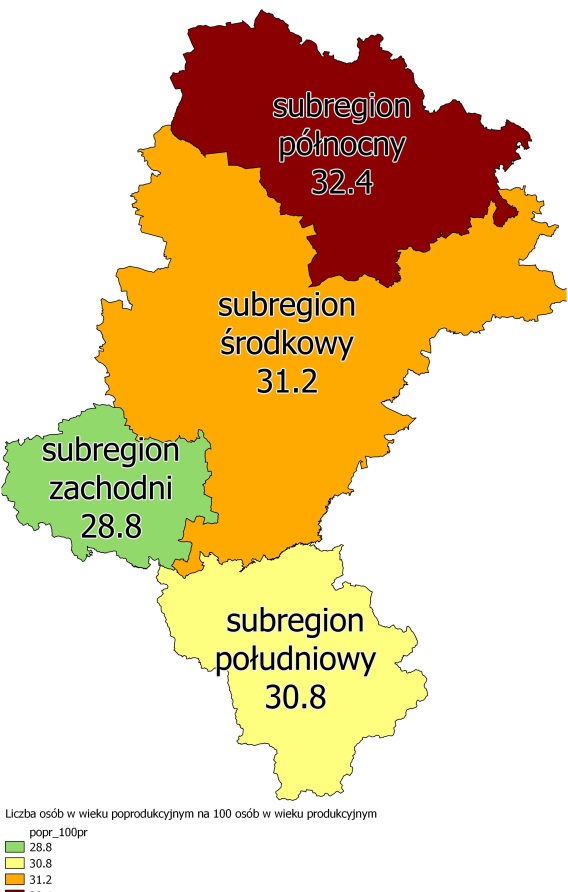 Dodatkowo należy zwrócić uwagę na prognozowany spadek liczby mieszkańców województwa śląskiego w wyniku niekorzystnych wskaźników przyrostu naturalnego i salda migracji. Należy zauważyć, że na tle całego województwo w subregionie zachodnim można zaobserwować wyższe wskaźniki niż średnia dla województwa, ale nie osiągają one na tyle wysokich wartości aby zapobiec konsekwencją w postaci ponoszenia wyższych nakładów na system ochrony zdrowia oraz wsparcia rozwoju usług dla osób starszych 
i niepełnosprawnych.Powyższe procesy demograficzne, jak również wzrastająca przeciętna długość życia, która dla województwa śląskiego wynosiła na koniec 2014r. 80,4 dla kobiet oraz 73,2 dla mężczyzn, 
a także rosnąca liczba osób zapadających na choroby cywilizacyjne powodują, że na obszarze Subregionu niezbędne są działania zmierzające do ułatwienia dostępu do świadczeń lekarskich i rehabilitacyjnych. W kontekście planowania interwencji w obszarze usług społecznych i zdrowotnych nie mniej istotne są zjawiska singularyzacji i feminizacji w starości, których wyrazem jest wysoki odsetek kobiet pozostających w jednoosobowych gospodarstwach domowych. Według prognoz GUS, w 2030 r. ogółem aż 53,3% gospodarstw jednoosobowych będzie prowadzonych przez osoby w wieku co najmniej 65 lat, w tym 17,3% przez osoby w wieku 80 i więcej lat (GUS 2010). Znacznie częściej w gospodarstwach jednoosobowych pozostają kobiety. Mając na uwadze powyższe zjawiska, planując poszczególne usługi społeczne 
i zdrowotne dla osób starszych należy brać pod uwagę, iż w najstarszych grupach wiekowych będą one kierowane w głównej mierze do samotnie mieszkających kobiet. Jest to istotne zarówno z punktu widzenia profilowania usług ze względu na płeć, jak również, co nie mniej istotne, należy zwrócić uwagę, iż kobiety dysponują znacznie niższymi dochodami niż mężczyźni, co w dużej mierze wpływa na obniżoną możliwości zaspakajania potrzeb 
z własnego rozporządzalnego dochodu.Analizując zapotrzebowanie na usługi opiekuńcze należy brać pod uwagę uwarunkowania demograficzne subregionu z uwzględnieniem sytuacji w powiatach i w najniższych jednostkach samorządu terytorialnego, ponieważ również w ramach powiatu występuje duże zróżnicowanie sytuacji demograficznej, co ma związek ze wspomnianym wcześniej starzeniem się miast oraz wyższym przyrostem naturalnym na obszarach wiejskich.W związku z powyższym rekomenduje się, w pierwszej kolejności, uruchomienie usług opiekuńczych na terenie gmin, które w ogóle nie organizują usług opiekuńczych lub organizują je w bardzo ograniczonym zakresie. Ponadto, należy wziąć pod uwagę gminy, 
w których współwystępuje, obok niskiego odsetka osób objętych usługami, wysoki wskaźnik obciążenia demograficznego.W województwie śląskim są świadczone usługi opiekuńcze jak i specjalistyczne usługi opiekuńcze, jednak intensywność ich świadczenia wykazuje bardzo duże zróżnicowanie pomiędzy poszczególnymi powiatami. Ogółem w województwie śląskim usługami opiekuńczymi zostało objętych w 2014r. 9 212 osób, z czego specjalistyczne usługi skierowane zostały zaledwie do 727 (7,89%). Warto przy tym zwrócić uwagę na fakt, 
iż w 2014r usług opiekuńczych nie świadczono w Kornowacu, Nędzy, Krzyżanowicach, Lyskach, Jejkowicach oraz w Gorzycach, natomiast specjalistycznych usług opiekuńczych nie świadczono w ogóle na terenie powiatu wodzisławskiego oraz rybnickiego, a w powiecie raciborskim były świadczone wyłącznie na terenie miasta Racibórz. Stosunkowo niewielki zakres usług opiekuńczych wynika przede wszystkim z faktu ograniczonych zasobów finansowych jednostek samorządu. Wobec powyższego są one 
w głównej mierze świadczone wobec osób samotnych, gdyż jest to obowiązkiem wynikającym z ustawy o pomocy społecznej. Wobec pozostałych osób, które wymagają opieki, gmina nie ma obowiązku jej świadczenia. Należy przy tym zaznaczyć, iż często konieczność sprawowania opieki nad zależnym członkiem rodziny powoduje dezaktywizację zawodową i społeczną opiekunów. Jednocześnie, do obowiązkowych usług opiekuńczych nie kwalifikują się te, które polegają na zapewnianiu kontaktu osoby samotnej z otoczeniem. 
W tym kontekście wymaga podkreślenia, że tego rodzaju usługi pozwalają aktywizować społecznie osoby starsze i niepełnosprawne, co jest istotne dla zapewnienia aktywnego 
i zdrowego starzenia się społeczeństwa. Ponadto, warto zauważyć, że usługi opiekuńcze najczęściej świadczone są wyłącznie w dni powszednie w godzinach dopołudniowych, 
co w znacznej mierze utrudnia faktycznym opiekunom podejmowanie jakiejkolwiek aktywności. Zatem rekomenduje się udzielanie usług opiekuńczych w godzinach dopasowanych do potrzeb członków rodziny osoby zależnej. Jednocześnie, z uwagi na dużą rolę rodziny w opiece nad osobą zależną rekomenduje się rozwój poradnictwa rodzinnego, opiekuńczego i prawnego dla opiekunów osób zależnych, którego celem będzie ułatwienie dostępu do wiedzy na temat pielęgnacji i rehabilitacji, sposobów radzenia sobie 
z obciążeniem psychicznym oraz ulg i uprawnień wynikających ze sprawowania opieki. Dodatkowo warto zauważyć, iż usługi opiekuńcze częściej świadczone są w miastach, aniżeli na obszarach wiejskich. Wynika to z powyżej opisanych czynników demograficznych, 
tj. większego przyrostu naturalnego oraz społecznych, czyli wielopokoleniowości rodzin. 
Jest to również istotna przesłanka do różnicowania usług w zależności od obszaru na jaki 
są kierowane oraz do podejmowania działań sprzyjających wyrównywaniu różnic pomiędzy poszczególnymi podregionami oraz obszarami miejskimi i wiejskimi w dostępie 
do infrastruktury instytucjonalnej w środowisku zamieszkania.PowiatLiczba placówek
opiekuńczo-wychowawczych pełniących
funkcję socjalizacyjnąMiejsca w placówkach
opiekuńczo-wychowawczych
(przeciętnie) 
pełniących
funkcję socjalizacyjnąDzieci umieszczone w
placówkach
opiekuńczo-wychowawczych
(przeciętnie) 
pełniących
funkcję socjalizacyjnąUMP Jastrzębie-zdrój15251SP Powiat raciborski28787SP Powiat rybnicki12525UMP Rybnik29488SP Powiat wodzisławski24443UMP Żory000Jednostka
koordynatorzy 
rodzinnej
pieczy
zastępczej
rodziny
zastępcze/rodzinne
domy dziecka, z
którymi pracowali/pracują
koordynatorzy
liczba rodzin przypadająca na koordynatoraUMP Jastrzębie-zdrój12323,0SP Powiat raciborski411829,5SP Powiat rybnicki13636,0UMP Rybnik614724,5SP Powiat wodzisławski510521,0UM Żory0 00UMP Jastrzębie-zdrójSP Powiat rybnickiSP Powiat wodzisławskiUMP Żory